Pressemeddelelse Januar 2017 | Sort/HvidFoto: Søren Meisner 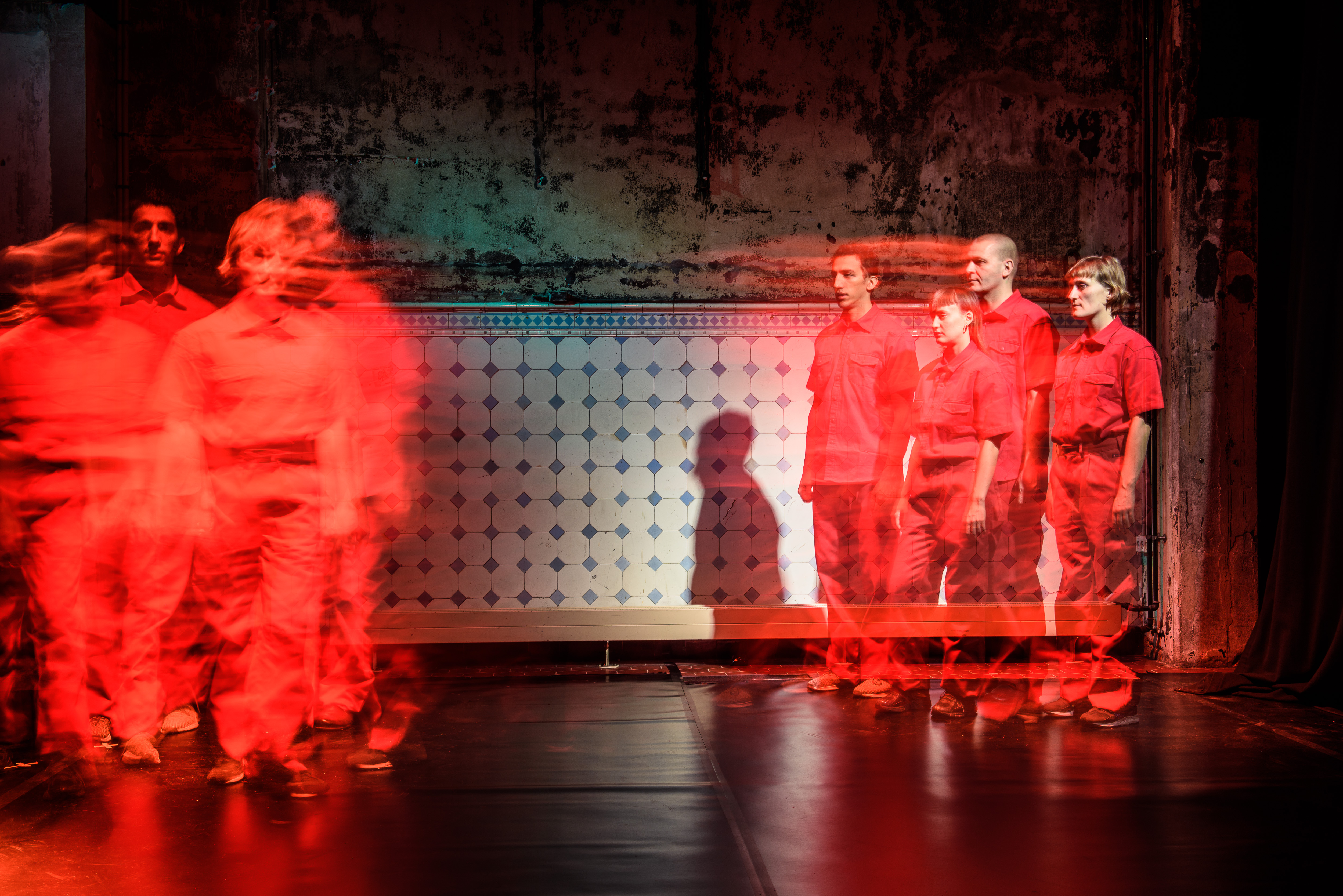 Ny teaterperformance undersøger algoritmers logikRACE TO ZERO vil gøre det umulige. At gøre det usynlige synligt. At give krop til det, der ikke har nogen. Og få os til at forstå og mærke, hvordan det kan lade sig gøre at udføre 3.000 aktiehandler på ét enkelt sekund. Yél Kayes og Sort/Hvids performance RACE TO ZERO handler om det, der styrer os. Den handler om algoritmer og har urpremiere den 24. januar 2017Det tager en algoritme et sekund at købe og sælge flere tusind aktier. Samme tid som det tager et menneske at klø sig selv i håret. Algoritmerne arbejder så hurtigt på aktiemarkederne, at de ikke længere opererer i millisekunder, men i mikrosekunder. Aktiepriserne stiger og falder så hastigt, at mennesket ikke længere kan følge med. Vi er sat af. Yél Kaye og Sort/Hvid tager nu livtag med algoritmer i deres performance RACE TO ZERO, der har urpremiere den 24. januar 2017. Algoritmer er usynlige, men de er her hele tiden. De ser alt, mærker alt, vurderer alt og har indflydelse på alt. Lige fra de globale finansmarkeder til de annoncer, du ser på din egen Facebookprofil. RACE TO ZERO gør algoritmerne synlige og tager dem med ind på scenen for at forstå og mærke, hvad algoritmiske logikker er og hvad de betyder.’Race to Zero er et forsøg på at gribe det ubegribelige - en regndans for den moderne tids guder: de finansielle algoritmer,’ siger idémand Kristian Husted, der har lavet forestillingen sammen med Marie Louise Stentebjerg, Olivia Riviere, Jon Bonnici og Kenn Mouritzen. Teateret skal stille spørgsmålstegn ved det, der styrer verden. Og det, der styrer lige nu er verdensøkonomien.  Først, bedst, hurtigstDet er derfor, holdet med RACE TO ZERO har turdet kaste sig ud i at forvandle noget så tørt som matematiske formler og avanceret algoritmisk logik til performance. Tørre tal, man ikke normalt ville se på en teaterscene. *RACE TO ZERO legemliggør de algoritmiske principper gennem bevægelse af tanke, krop, lys og lyd,’ siger performer og koreograf Marie-Louise Stentebjerg. ’Lige som koreografi er en slags regler for, hvordan noget skal bevæge sig, er algoritmer en slags regler for, hvordan noget skal agere,’ forklarer Kristian Husted.I USA sker omkring 70 procent af al aktiehandel ved hjælp af algoritmer. I Danmark er det tal stadig kun omkring 20 procent. Men det er kun begyndelsen. Virksomhederne tjener penge ved at have den hurtigste algoritme, for den, der kommer først får handlen. Nummer to får intet. Derfor forsøger virksomhederne konstant at optimere deres algoritmer, så de arbejder hurtigere end konkurrenternes. ’Din livsforsikring og din pensionsopsparing flyttes rundt i de finansielle markeder af algoritmer skabt og finansieret af store finanshuse som Goldman Sachs, Citadel og Danske Bank, som tjener store summer på at handle med dine penge uden menneskelig indblanding,’ siger Kristian HustedRACE TO ZERO er anden del af Yél Kayes trilogi om verdensøkonomien. Første del var Point Omega om finanskrisen. RACE TO ZERO vises fra den 24. januar – 11. februar i Pakhus 11, Dampfærgevej 2, 2100 København Ø. Forestillingen vil være på engelsk. Læs mere på www.sort-hvid.dk  Pressekontakt Malin Schmidt / 31 23 55 31 / malin@sort-hvid.dkMed venlig hilsen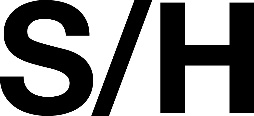 FAKTAIdé KRISTIAN HUSTEDKollektivt lavet af KRISTIAN HUSTED, KENN MOURITZEN, MARIE-LOUISE STENTEBJERG, JON BONNICI og OLIVIA RIVIERE Medvirkende MARIE-LOUISE STENTEBJERG, JON BONNICI og OLIVIA RIVIERE Komposition og lyddesign KENN MOURITZEN Lysdesigner SØREN KNUD Scenografisk konsulent CARSTEN BURKE KRISTENSEN Algoritmekonsulent SEAN MCINTYRE Dramaturg TANJA DIERS Dramaturgassistent SARAH RYSGAARD CHRISTENSEN Co-produktion mellem YEL KAYÉ og SORT/HVIDStøttet af STATENS KUNSTFONDSORT/HVID Staldgade 38, København VTIR-FRE kl. 20.00 LØR kl. 17.00 samt MAN den 06.02.2017 kl. 20PRISER 40-145 kr. BILLETTER teaterbilletter.dk / 33 12 58 14 / billetter@sort-hvid.dk.dk